Российская  Федерация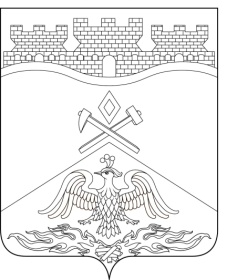 Ростовская  областьг о р о д   Ш а х т ыГОРОДСКАЯ ДУМА             РЕШЕНИЕ № 585                           51-го заседания городской Думы города ШахтыПринято 24 сентября 2019 года О внесении изменений в «Положение о «Почетном знаке главыгорода Шахты»Городская Дума города Шахты                                                    РЕШИЛА:1. Внести в «Положение о «Почетном знаке главы города Шахты», утвержденное решением городской Думы города Шахты от 28.04.2016 №123 следующие изменения:1) часть 2 изложить в следующей редакции:«2. Одновременно с вручением Почетного знака награждаемому выплачивается материальное поощрение в размере двух с половиной минимальных размеров оплаты труда, без учета сумм налогов, установленных законодательством Российской Федерации. Финансирование расходов, связанных с изготовлением Почетного знака и выплатой материального поощрения, производится за счет средств бюджета города Шахты в пределах утвержденных бюджетных ассигнований на очередной финансовый год и плановый период, предусмотренных в смете расходов городской Думы города Шахты.»;         2) в части 5:а) после слов «председателя городской Думы – главы города Шахты» дополнить словами «не более чем трем гражданам в течение календарного года»;б) после слов «(далее - Комиссия)» дополнить словами «, положение и порядок формирования которой утверждаются городской Думой города Шахты»;3) часть 71 дополнить абзацем следующего содержания:«Повторное награждение Почетным знаком не производится.».2. Настоящее решение подлежит официальному опубликованию в средствах массовой информации и вступает в силу с 1 января 2020 года.3. Контроль за исполнением настоящего решения возложить на председателя городской Думы – главу города Шахты И.А.Жукову.Разослано: Управлению региональной и муниципальной политики Правительства РО, Администрации г.Шахты, ДФ г.Шахты, прокуратуре, СМИ, дело.